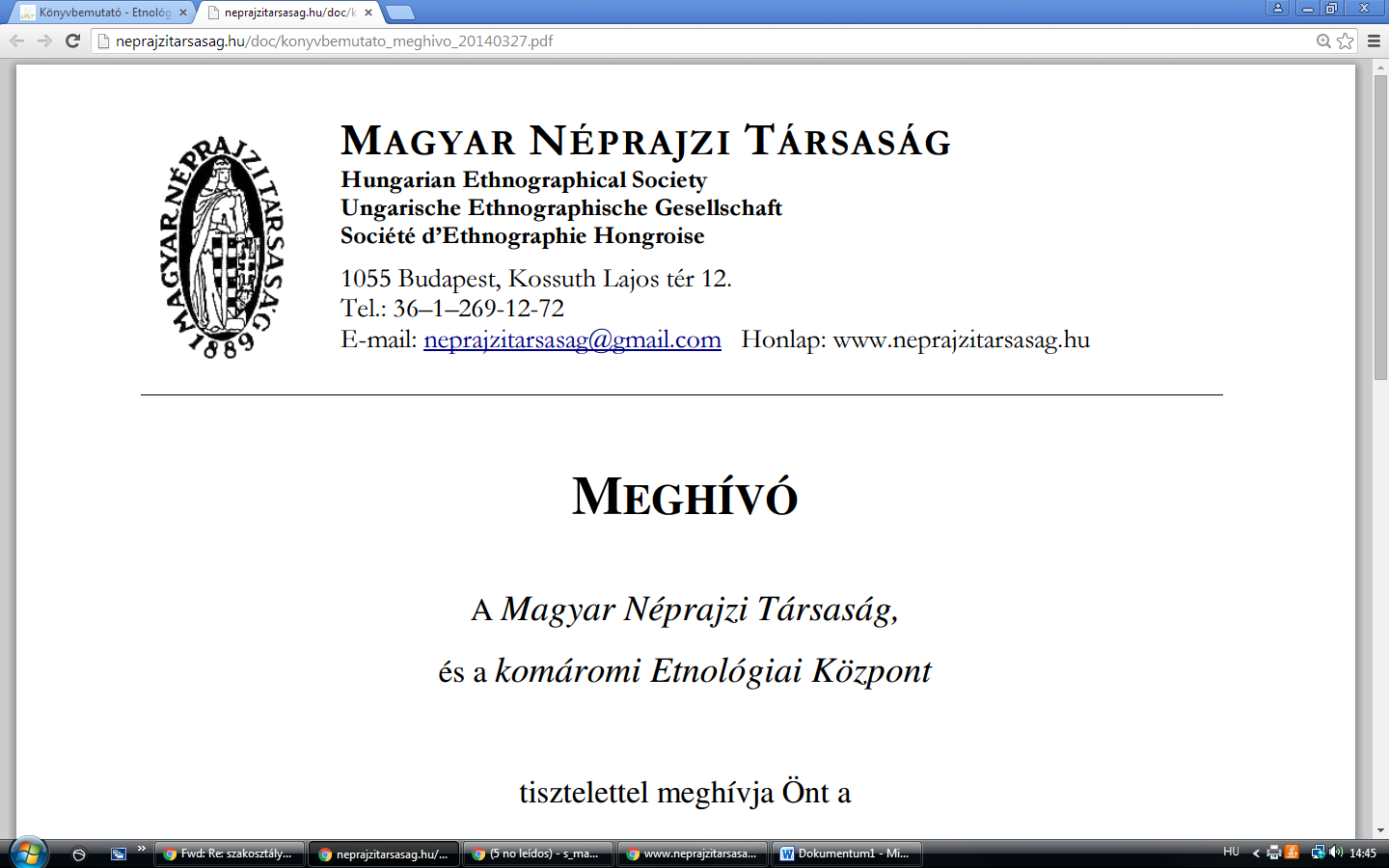 MEGHÍVÓA Magyar Néprajzi Társaság Folklór Szakosztálya tisztelettel meghívja Önt soron következő könyvbemutatójára.Helyszín: Néprajzi Múzeum (1055 Budapest, Kossuth Lajos tér 12.), 213-as terem
Időpont: 2015. november 18. (szerda), 15 óraPROGRAMRendezvényünkön a következő frissen megjelent munkákat ajánljuk figyelmükbe:Csörsz Rumen István – Küllős Imola (s.a.r.): Régi Magyar Költők Tára XVIII. század, 15. Közköltészet 3/B. Közerkölcs és egyéni sors. Budapest, Universitas Kiadó, 2015.Bemutatja: Bárth DánielErdélyi Zsuzsanna: Múltunk íratlan lírája. Az archaikus népi imádságműfaj háttérvilága. Budapest, Kalligram, 2015.Bemutatja: Küllős ImolaT. Erdélyi Ilona: Erdélyi János. Budapest, Pesti Kalligram Kft., 2015.Bemutatja: Szilágyi Márton
Deáky Zita: Gyermekek és serdülők munkája Magyarországon a 19. századtól a második világháborúig. Budapest, Gondolat, 2015.Bemutatja: Paládi-Kovács AttilaA bemutatott kiadványok a rendezvény ideje alatt kedvezményesen megvásárolhatóak!Minden érdeklődőt szeretettel várunk!Frauhammer Krisztina – Smid Bernadett